Základní škola a mateřská Ostrava, Ostrčilova 10, příspěvková organizaceŠkolní vzdělávací programpro předškolní vzděláváníNázev :Školní vzdělávací program Mateřské školy Ostrčilova pro předškolní vzděláváníMotto: Nediktujme směr…nabídněme cílanebnech každou duši jít svou vlastní cestou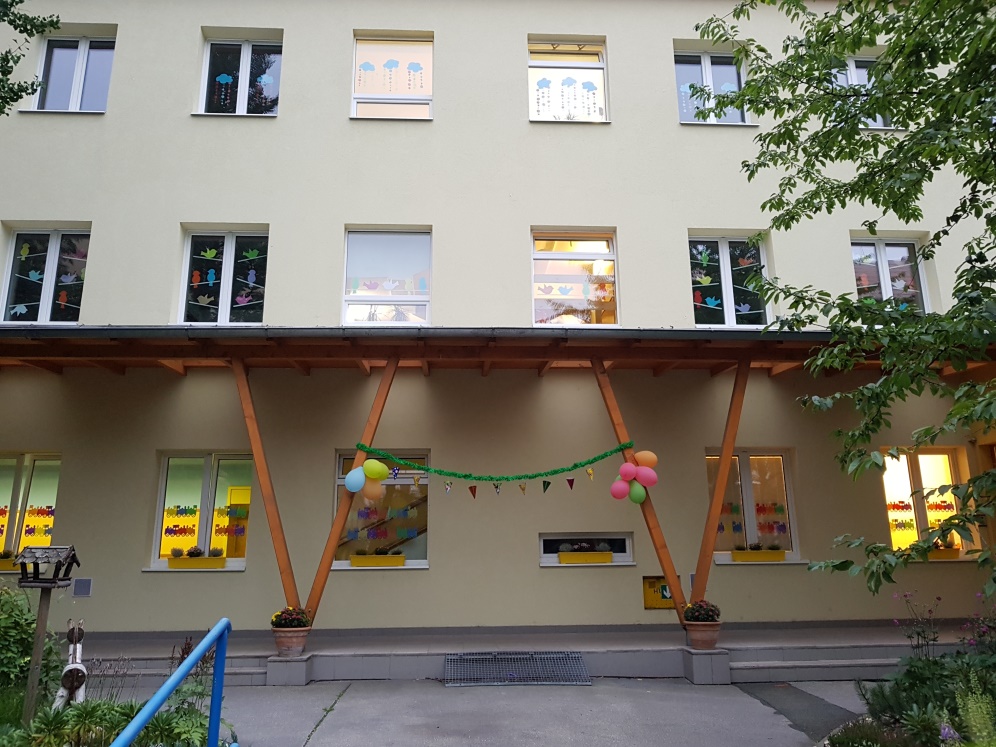 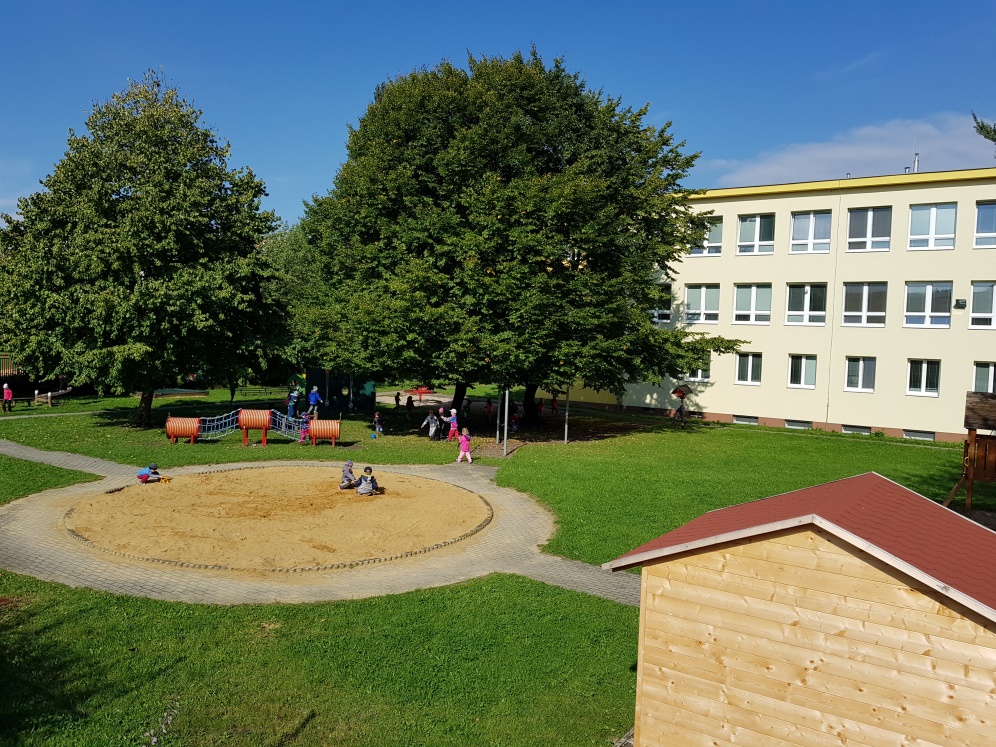 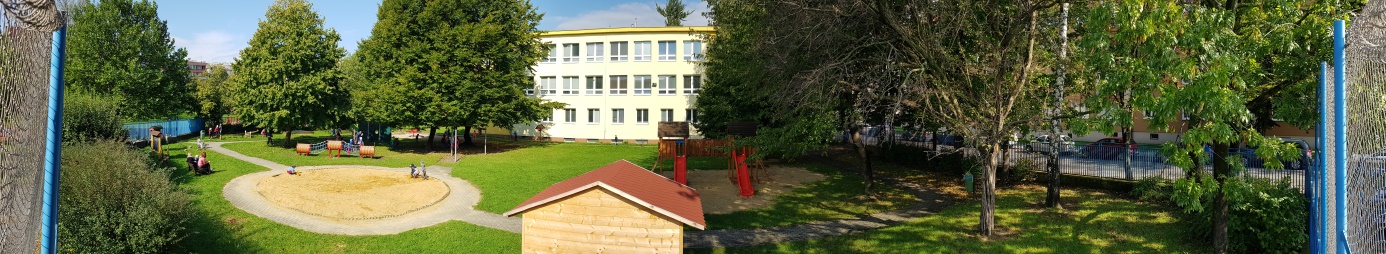 Obsah:Identifikační údaje o mateřské školeObecná charakteristika školyPodmínky předškolního vzdělávánía) věcné podmínkyb) životosprávac) psychosociální podmínkyd) organizacee) řízení mateřské školyf) personální a pedagogické zajištěníg) spoluúčast rodičůh)podmínky pro vzdělávání dětí se speciálními vzdělávacími potřebamich) podmínky vzdělávání dětí nadanýchOrganizace vzděláváníCharakteristika vzdělávacího programua) zaměření školyb) dlouhodobé cíle vzdělávacího programuc) metody a formy vzděláníd) zajištění průběhu vzdělávání děti se speciálními vzdělávacími potřebamie) zajištění průběhu vzdělávání dětí nadanýchf) zajištění průběhu vzdělávání dětí od dvou do tří letVzdělávací obsah Integrované bloky	  a) název	  b) vzdělávací cíle 	 c) vzdělávací nabídka	 d) očekávané kompetenceEvaluační systém1. Identifikační údaje o mateřské školeNázev:			Mateřská škola			J. Lady 6/ 2805			Moravská Ostrava			702 00			telefon: 596 127 235				 739 006 788			odloučené pracoviště mateřské školy			Ostrčilova 10/2557			Moravská Ostrava			702 00			IČO: 61989037			DIČ: CZ61989037Ředitel:	            		Mgr. Michal Pernecký			E – mail: pernecky@zs-ostrcil.cz			Telefon: 596 113 411				   725 055 858	Zástupce ředitele:	Tomáš Křístek			E – mail: skolka1@zs-ostrcil.cz                                       Telefon: 739 006 788Zřizovatel:		Statutární město Ostrava			Úřad městského obvodu Moravská Ostrava a Přívoz			Dr. E. Beneše 555/6			Moravská Ostrava			729 29			telefon: 599 444 444Ekonom:		Ekonom: Šárka Vlodarčíková                                   E- mail: ekonom@zs-ostrcil.czNázev ŠVP:	Školní vzdělávací program Mateřské školy Ostrčilova pro předškolní  vzděláváníČJ:			ZŠaMŠ-Ostrč:117/2017Platnost dokumentu: od 1. 9. 2017 do 31. 8. 20202. Obecná charakteristika školyMateřská škola se nachází v klidné části městského obvodu Moravská Ostrava a Přívozna ulici Josefa Lady 6. Budova je dvoupatrová. Na každém patře jsou umístěny dvě třídy.V prvním patře třídy „ Motýlek“ a „ Ježek“. Tyto třídy jsou tzv. běžné. Ve druhém patře jsou umístěny další dvě třídy „ Krtek „ a „ Myška“. Tyto třídy jsou dvojjazyčné. Šatny pro tyto čtyři třídy jsou umístěny v přízemí budovy. Šatny jsou během celého dne uzamčeny. Rodiče mají možnost pořízení klíče od šatny svého dítěte. Vchod do budovy je celý den uzavřen. Rodiče se do budovy dostanou pozadání kódu nebo zazvoněním na první patro. Toto opatření bylo vydáno z bezpečnostních důvodů. V pravé části je umístěna další dvojjazyčná třída „Včelka.“ Tato třída má samostatný vchod. Vstup do této části budovy je umožněn po zazvonění. Šestá třída se nachází na uliciOstrčilova. Kapacita mateřské škole je 153 dětí. Dle hygienických norem je umístěno ve třídách 24 dětí, ve třídě „Včelka“ dětí 20. Tyto prostory byly upraveny pro potřeby předškolních dětí z prostor bývalé školní družiny. Součásti prostor je také jídelnička, takže se děti již nemusí stravovat ve školní jídelně. V mateřské škole pracuje 11 pedagogických pracovníků, 4 správní zaměstnanci a dvě kuchařky.Mateřská škola byla uvedena do provozu v roce 1962 jako čtyřtřídní s vlastní kuchyní.1. 1. 2005 došlo ke sloučení základní školy a mateřské školy pod názvem Základní škola a mateřská škola Ostrava, Ostrčilova 1, příspěvková organizace.V témže roce došlo k úplné rekonstrukci dětských umýváren ve všech čtyřech třídách. Umývárny byly vybaveny zásobníky na tekutá mýdla a papírovými ručníky, byly položeny nové dlažby a obklady. Výdejny jídla byly dovybaveny novým, moderním zařízením. Dále došlo k modernizaci kanceláře školy, tak aby sloužila všem zaměstnancům. V přízemí byla vyměněna okna, vstupní a šatnové dveře a vstup do budovy byl zastřešen.Vzhledem k velkému počtu podaných přihlášek u zápisu do MŠ v dubnu 2008, došlo v srpnu 2008 k rekonstrukci stávajících prostor školní družiny. V těchto prostorách jsou od 1. 9. 2008 umístěny předškolní děti. Třída byla vybavena novým nábytkem, hračkami i učebními pomůckami. Děti se stravovaly do června 2014 ve školní jídelně, kde měly vyčleněn stabilní prostor pro stolování.V červenci 2009 byly třídy vybaveny novým nábytkem a koberci a došlo k výměně dveří.V červnu 2010 došlo k vybavení školní zahrady novými hracími prvky, dřevěným altánem a byly provedeny zahradnické úpravy. Realizaci tohoto projektu podpořila nadace OKD. Dále byla položena nová dlažba v přípravně jídel a před vstupem do mateřské školy.V srpnu 2011 došlo k havárii vody v budově MŠ. Po odstranění následků havárie byly třídy „ Motýlek“ a „ Krtek“ vymalovány a bylo zde vyměněno linoleum. Poškozené obložení na chodbách bylo vyměněno. Ve vstupní chodbě byla vyměněna čistící zóna. V únoru 2013 byla šatna třídy „Myška“ vybavena novými šatnovými bloky. Zároveň byla mezi sousedícími šatnami vybudovaná předělovací stěna. Je tak zabráněno zvýšenému hluku.V srpnu 2014 došlo k rekonstrukci budovy školní jídelny, jejíž součásti je také třída „ Liška“. Pravidelná revize hracích prvků v roce 2014 konstatovala, že stávající hrací prvky nejsou vyhovující. Ze školní zahrady byly odstraněny skluzavky, lavičky a houpadlo. Situaci jsme chtěli řešit nadačním příspěvkem ČEZu v rámci projektu Oranžová hřiště. Žádosti však nebylo vyhověno. Na částečné vybavení zahrady přispěli rodiče a věnovali pro děti částku64 300 Kč. Na zahradě byly instalovány dvě nová pískoviště a hrací věž.V červenci a srpnu 2015 proběhla rekonstrukce budovy mateřské školy. V rámci této rekonstrukce byla vyměněna okna, budova byla zateplena a byla zhotovena nová střecha na budově.Začátkem měsíce září 2015 došlo v rámci projektu Ve městě – V přírodě k vybudování květinové skalky při vstupu do mateřské školy, k výsadbě keřů a tzv. motýlí louky. Na jaře 2016 byly na školní zahradě nainstalovány nové balanční prvky.Na jaře 2017 byly ve třídách a v hernách v hlavní budově vyměněny kryty topení. Na školní zahradě byl odstraněn nevyhovující dřevěný altán. Na jeho místo byl umístěn zahradní domek, který slouží pro umístění hraček, sloužících pro pobyt dětí venku.3. Podmínky vzdělávánía) věcné podmínkyAnalýza:Silné stránkyzájem o umístění dětí v mateřské škole, zvláště v dvojjazyčných třídáchklidné prostory pro pobyt dětí venku mimo dopravní komunikacesehraný kolektiv všech zaměstnancůbezpečnostní zajištění vstupu osob do budovy mateřské školyvýuka rodilým mluvčím v dvojjazyčných  třídáchoboustranná dobrá spolupráce s rodičinadstandardní aktivity (plavecký výcvik, společné akce s rodiči, kulturní a sportovní akce, škola v přírodě, lyžařská školka, atletická školička)vybavení mateřské školy interaktivními tabulemi, notebookyvybavení mateřské školy infrasaunamivybavení koupelen dětí zásobníky na tekutá mýdla, papírovými ručníkyoboustranná komunikace s rodiči elektronickou formoupestrá strava s využitím zdravých a odlehčených složekaktuální webové stránky s informacemi pro rodičeukázkové činnosti pro rodiče, kteří mají zájem umístit své děti v naší mateřské školeSlabé stránky- chybějící učitelka (dle stávajících předpisů o počtu pedagogických pracovníků na jedno dítě)               ve třídě „ Motýlek“starší šatnové bloky v šatně tříd „ Motýlek“ a „ Ježek“staré kamenné centrální schodiště v hlavní budově, včetně zábradlínevyhovující, zastaralé chodníky na školní zahraděmalé prostory pro přehledné umístění pomůceknenastavitelné dětské židle a stoly ve všech třídáchnarůstající administrativaMateřská škola má dostatečné prostory, které jsou vyhovující pro nejrůznější dětskou činnost. Menší prostory pro umístění pomůcek jsou ve třídě „ Včelka“. V přízemí budovy jsou umístěny šatny dětí, kancelář a přípravna jídel. Vstup do budovy je ošetřen zadáním číselného kódu, který obdrží rodiče vždy na začátku školního roku. V prvním patře jsou umístěny dvě třídy s kapacitou 24 dětí. Třídy jsou barevné odlišeny – třída č. 2 červená (Motýlci) a třída č. 3 žlutá (Ježci). Dále je zde výdejna jídla vybavena myčkou nádobí a kabinet.Ve druhém patře jsou umístěny dvě třídy s kapacitou 24 dětí. Tyto třídy jsou rovněž barevně rozlišeny – třída č. 4 modrá (Myšky) a třída č. 5 zelená (Krtci). Tyto třídy jsou dvojjazyčné. Také v tomto patře je výdejna jídel vybavená myčkou nádobí a kabinet. V pravé části budovy je umístěna třída č. 1 (Včelky) s kapacitou 20 dětí. Všechny třídy v budově školy jsou vybaveny nábytkem, který je z velké části v úrovni dětských očí, takže je dětem umožněno vybírat si a ukládat hračky samostatně.Herny i část tříd jsou vybaveny koberci, což umožňuje dětem hru na zemi. Ve všech třídách se nachází klavíry, které jsou učitelkami využívány pro vzdělávací činnost. Na chodbách jsou nástěnky. Dětské práce jsou přístupné a mohou je tak shlédnout děti i rodiče.V prostorách školní družiny na ulici Ostrčilova 10 je umístěna předškolní třída č. 6 (Liška). Pro vzdělávací činnost jsou využívány dvě místnosti. V dalších místnostech je ložnička a jídelníčka pro stravování dětí. Ve všech dvojjazyčných třídách jsou nainstalovány interaktivní tabule, včetně notebooku.V běžných třídách je počítač. Ve všech třídách jsou CD přehrávače. Ve třídě „ Motýlek“ je umístěn dětský počítač s výukovým programem.  K dispozici jsou také tiskárny na třídě „ Krtek“, „ Liška“ v kabinetu v prvním patře a v kanceláři školy. Ve třídě „ Ježek“ a „ Myška“ jsou dětské infrasauny, které jsou využívány všemi dětmi.Vybavení hračkami a pomůckami je dle možností obnovováno a doplňováno. Podstatná část hraček a pomůcek je umístěna tak, aby je děti dobře viděly a mohly si je samostatně brát i uklízet.Zahrada mateřské školy je oplocena. Zahrada je vybavena 3 pískovišti, balančními prvky(pejsek, krokodýl), věží se skluzavkami a lezeckou stěnou, 2 kreslícími tabulemi, sportovní stěnou, přehazovacím prvkem. Pro uskladnění pomůcek pro pobyt dětí venku je na školní zahradě zahradní domek. Pro pobyt venku jsou dětem k dispozici koloběžky, trojkolky, hračky na písek, hokejky, atletická souprava. b) životosprávaStravování dětí zajišťuje školní jídelna.Strava je plnohodnotná a vyvážená. Denně je dětem předkládáno ovoce a zelenina. K přípravě jídel jsou používány zdravé a odlehčené složky ( hrašenka, pohanka, cizrnová mouka, bulgur ) Na základě lékařské zprávy je pro děti zajištěna dieta (bezlepková, bez laktózová dieta). Tato strava je do mateřské školy přivážena ve zvláštních nádobách.Pitný režim dětí je dodržován. Děti mají k dispozici vodu z kohoutku, sirupovou šťávu a denně je dětem vařen čaj. Děti tak mají možnost kdykoliv se během dne napít.  V letních měsících je zajištěn pitný režim i při pobytu venku.Děti nejsou nuceny do jídla, ale jsou vedeny k tomu, aby si postupně osvojily zásady zdraveného stravování a uvědomily si, že co je dobré nemusí být zdravé. V této oblasti úzce spolupracujeme také s rodiči. Mezi jednotlivými podávanými pokrmy je dodržován požadovaný interval. Děti jsou vedeny ke kultuře stolování. Děti mají pravidelný denní řád všech činností, zpravidla dodržující časové intervaly. Je však kladen důraz na individuální potřeby jednotlivých dětí a tento řád je v rámci možností přizpůsobován potřebám a situacím.Pro pobyt venku jsou využívány prostory školní zahrady. Zde je prostor pro nejrůznější pohybové aktivity (průlezky, koloběžky, pískoviště). Dále jsou využívány možností vycházek do klidného okolí a Komenského sadů, které se nacházejí v blízkosti školy. Doba stanovena pro pobyt venku je dodržována. Pobyt venku se krátí nebo vynechává pouze v nepříznivých klimatických podmínkách, nebo při inverzi. Situace o zhoršených rozptylových podmínkách je sledována na internetových stránkách Českého hydrometeorologického ústavu.V denním programu je respektována individuální potřeba dětí k aktivitám i spánku. Dětem s nižší potřebou spánku je nabídnutá klidová činnost.c) psychosociální podmínkyJedním z hlavních cílů všech zaměstnanců je vytvořit takové prostředí, aby se děti cítily v mateřské škole spokojeně, jistě a bezpečně. Ke splnění tohoto cíle přispívá sehranost a dobré vztahy celého kolektivu. Nově příchozí děti mají možnost postupné adaptace na prostředí mateřské školy. Před zápisem mohou rodiče s dětmi navštívit MŠ a zapojit se do vzdělávací činnosti. Připraveny jsou pro zájemce hudební, sportovní a výtvarné činnosti. Jednotlivé bloky jsou 45 minutové a probíhají v dopoledních i odpoledních hodinách. Pro zájemce je připravena ukázka výuky angličtiny metodou Jolly Phonics. Před zápisem do mateřské školy připraven „ den otevřených dveří“, kde si mohou rodiče a děti prohlédnout prostory školy a jsou seznámeni s výchovně – vzdělávací činnosti. Rodiče si v prvních dnech mohou zvolit dobu pobytu dítěte v kolektivu. Rodiče mohou také trávit s dítětem určitou dobu ve třídě. Děti si mohou donášet své oblíbené hračky z domova.  Děti mají možnost uchýlit se do klidného koutku, kde se cítí bezpečně a okolní dění jen pozorují. Při závažnějších adaptačních problémech spolupracují učitelky velmi úzce s rodiči. Pedagogové respektují obecně lidské, vývojové a individuální potřeby dítěte, reagují na ně a napomáhají v jejich uspokojování. Učitelky jednají s dětmi nenásilně, přirozeně a citlivě. Navozuji atmosféru pohody, bezpečí a klidu. Atmosféra třídy je příjemná, bez napětí a shonu. Děti mají v kolektivu stejné postavení. Mezi učitelkou a dětmi je pozitivní a emotivní vztah, děti mají dostatek prostoru k sebevyjádření. Děti dostávají jasné a srozumitelné pokyny. Třída je prostředím, do kterého se dětí těší.Volnost a osobní svoboda jsou zdravě vyváženy s určitou mírou zodpovědnosti dítěte.S dětmi není manipulováno a je nepřípustná nezdravá soutěživost dětí. Je uplatňován pedagogický styl, který počítá s aktivní spoluúčastí a samostatným rozhodováním dětí. Vzdělávací nabídka odpovídá mentalitě předškolních dětí. Je srozumitelná, dítěti blízká a prakticky využitelná.Děti nejsou neúměrně zatěžovány či neurotizovány spěchem ani nadměrností prováděných činností.Pedagogové se vyhýbají negativním slovním hodnocením, děti dostatečně chválí a pozitivně hodnotí.Každá třída si vytváří svá sociálně komunikační pravidla. Pedagogové vytvářejí tyto pravidla s dětmi, společně je navrhují a informují o nich rodiče.d) organizacedenní řád je dostatečně pružný, umožňuje reagovat na individuální možnosti dětí, na jejich aktuální potřeby. Do denního programu jsou zařazovány pravidelné zdravotně preventivní pohybové aktivity. Poměr spontánních a řízených činností je v denním programu vyvážený, a to včetně aktivit, které organizujeme nad rámec běžného programu. Veškeré aktivity jsou organizovány tak, aby děti byly podněcovány k vlastní aktivitě a experimentování.Během dne je dbáno na osobní soukromí dětí. Děti mají možnost uchýlit se do klidového prostředí.ve třídách nejsou překračovány stanované počty dětí. Spojování dětí je prováděno jen v nejnutnějších případech. Pokud se děti dělí na dobu odpočinku je jim přenášeno jejich ložní povlečení.Provoz mateřské školy je celodenní od 6:00 do 16:30 hodin. Provoz ve třídě „ Liška“ je od 6:30 do 16:15 hodinProvoz ve třídě „ Včelka“ je od 6:30 do 16:00 hodinDo budovy se rodiče dostanou po zadání číselného kódu na zabezpečovacím zařízení u vchodu do budovy. Na třídě č. 1 – Včelky a na třídě č. 6 – Lišky budou rodiče do budovy vpuštění po zazvonění. Po obědě si mohou rodiče vyzvednout děti od 12:15 do 12:45 hodin. Po domluvě kdykoli.Rodiče jsou povinni předat osobně dítě učitelce na třídě a to nejpozději do 8:15 hodinPozdější příchod dítěte do mateřské školy je možný po domluvě s učitelkouPro vyzvedávání dětí jinou osobou než zákonným zástupcem je sepsáno tzv. Pověření o přebírání dítěte druhou osoboue) řízení mateřské školyPovinnosti, pravomoci a úkoly všech zaměstnanců jsou jasně vymezeny. Všichni zaměstnanci jsou zapojeni do řízení mateřské školy a je respektován jejich názor. Pracovní prostředí je založeno na vzájemné důvěře a toleranci. Pedagogický sbor pracuje jako tým.V mateřské škole je vytvořen funkční informační systém. V kanceláři školy jsou zřízeny přihrádky pro všechny pedagogy i ostatní zaměstnance, kde jsou vkládány všechny důležité informace ze strany vedení nebo informace zaměstnanců navzájem. Dalším způsobem předávání informací mezi zaměstnanci je spojení služebními mobilními telefony. Pro potřeby vnitřní komunikace mezi zaměstnanci je také zřízená e- mailová adresa.  Pravidelné jsou pedagogické rady a provozní porady. V nutných případech jsou svolávány operativní schůzky.Kontrolní a evaluační činnosti zahrnují všechny stránky chodu mateřské školy. Na základě těchto výsledků se ovíjí další činnost.f) personální a pedagogické zajištěníVšichni pedagogičtí pracovníci mají předepsanou odbornou kvalifikaci.Pracovní tým pracuje na základě jasně stanovených pravidel. Každý zaměstnanec zná svou pracovní náplň a další kompetence. Pracovní směny učitelů jsou organizovány tak, aby byla zajištěna optimální péče. Ve většině případů jsou služby učitelů naplánovaný tak, aby se učitelé překrývali v rozsahu dvou a půl hodin (pobyt venku, převlékání, příprava na oběd, oběd.) V nutných případech vypomáhají na třídách ostatní zaměstnanci mateřské školy, kteří mají pro tuto činnost pověření.g) spoluúčast rodičůVzájemný vztah mezi zaměstnanci školy a zákonnými zástupci dítěte je založen na oboustranné důvěře a otevřenosti. Spolupráce funguje na základě partnerství.  Učitelé mají na zřeteli potřeby jednotlivých dětí a jejich rodin. Rodiče mají právo na informace o průběhu a výsledcích vzdělávání dítěte. Dále mají možnost vyjadřovat se ke všem podstatným rozhodnutím týkajících se záležitostí vzdělávání dítěte.Rodiče mají možnost zapojit se do dění v MŠ. V kolektivu dětí mohou strávit libovolnou dobu a to nejen v adaptačním období. Pravidelně jsou organizovány společné akce s rodiči – vánoční a velikonoční dílny, besídky, oslavy narozenin, coffeeday, kulturní a sportovní akce)Rodiče jsou informování o dění v mateřské škole na nástěnkách v šatnách a u vstupu do MŠ. V každé třídě je služební mobil, který slouží k rychlému spojení se zákonnými zástupci. Učitelé jednotlivých tříd komunikují s rodiči také elektronickou cestou. Učitelé jsou v denním kontaktu s rodiči při přebírání a odevzdávání dětí. V případě potřeby jsou sjednány individuální schůzky mezi rodiči a učiteli, případně vedením školy.Učitelé i ostatní zaměstnanci školy chrání soukromí rodin a zachovávají diskrétnost.Učitelé podporují rodinnou výchovu a nabízejí rodičům poradenství v otázkách výchovy.Varují se však přílišné horlivosti a poskytování nevyžádaných rad.Nakládání s osobními údaji rodičů a dětí se řídí ustanovením zák. č. 101/2000 sb. v platném znění 183/2017.h) podmínky pro vzdělávání dětí se speciálními vzdělávacími potřebamiDítětem se speciálními vzdělávacími potřebami je dítě, které k naplnění svých vzdělávacích možností nebo k uplatnění a užívání svých práv na rovnoprávném základě s ostatními potřebuje poskytování podpůrných opatření. Tyto děti mají právo na bezplatné poskytování podpůrných opatření z výčtu uvedeného v § 16 školského zákona. Podpůrná opatření realizuje škola.Podpůrná opatření se podle organizační, pedagogické a finanční náročnosti člení do pěti stupňů.Podpůrná opatření prvního stupně uplatňuje škola nebo školské zařízení i bez doporučení školského poradenského zařízení na základě plánu pedagogické podpory.( PLPP). Podpůrná opatření druhého až pátého stupně lze uplatnit s doporučením školského poradenského zařízení.Pro úspěšné vzdělávání dětí s přiznanými podpůrnými opatřeními se budeme snažit zabezpečit takové podmínky, které pomohou integrovat tyto děti do kolektivu ostatních dětí z běžné třídy.Dle možnosti tj. v souladu s právními předpisy budeme usilovat o snížení počtu dětí v dané třídě.Děti s přiznanými podpůrnými opatřeními budou zařazovány do běžných tříd a to v prvním patře mateřské školy, popř. ve třídě se samostatným vchodem. Úpravy ve třídě budou odpovídat konkrétnímu znevýhodnění dítěte. V případě potřeby bude nábytek v dané třídě pevně ukotven ke zdi nebo jinak zabezpečen. Případné zdravotní pomůcky dítěte budou umístěny na konkrétním místě. Podávání léků bude možné po písemném souhlasu lékaře se stanovením přesného dávkování. Tyto léky bude podávat zdravotník školy. Pro úspěšnost vzdělávání dětí upravíme dle individuálních potřeb věcné, psychosociální podmínky, životosprávu a budeme intenzivně spolupracovat s rodiči těchto dětí.Personál školní jídelny bude seznámen se speciálními stravovacími návyky dítěte.Vzhledem k tomu, že učitelé v mateřské škole nejsou schopni v plné míře zajistit kvalifikovanou péči v oboru speciální pedagogiky, dle potřeby spolupracují se speciálním pedagogem, dětským psychologem. Pedagogičtí pracovníci budou využívat dalšího vzdělávání pedagogických pracovníků k problematice vzdělávání dětí se speciálními vzdělávacími potřebami. h) podmínky pro vzdělávání dětí nadaných a dětí mladších 3 letMateřská škola vytváří ve svém vzdělávacím programu a při jeho realizaci podmínky k co největšímu využití potenciálu každého dítěte s ohledem na jeho individuální schopnosti. Podpora mimořádných schopností je zajišťována tak, aby nebyla jednostranná a neomezovala pestrost obvyklé vzdělávací nabídky.Děti mladší tří let docházejí do třídy „Včela“ která je oddělena vlastním vchodem, šatnou, sociálními zařízeními. Třída je přizpůsobena pro pobyt takových dětí a to zejména poskytnutím zvýšené bezpečnosti (není třeba chodit po schodech, k odchodu z MŠ je třeba použít troje dveře, přehlednost třídy atd.) Obsah vzdělávání je volen s ohledem na potřeby dětí a je personálně vhodně zajištěn.4. Organizace vzdělávání Denní režimKapacita mateřské školy je 153 dětíDenní režim06:00 – 09:45	scházení dětí, individuální rozhovory s dětmi, volné hry, spontánní, 		skupinové a tělovýchovné činnosti, hlavní program, dopolední svačina09:45 – 11:30	pobyt venku zaměřený na hru, environmentální výchovu, pohybové aktivity, vycházky 11:30 – 12:15	příprava na oběd, oběd, hygiena12:15 – 16:30	odpočinek, literární chvilka, klidové činnosti pro děti, které nemají potřebu spánku, tělovýchovná chvilka, odpolední svačina, hry, výtvarné, hudební činnosti, individuální práce s dětmi, pobyt na školní zahraděDenní režim je pružný a reaguje na individuální potřeby a možnosti dětí. Veškeré aktivity jsou organizovány na základě zkušeností a prožitků, které jsou pro předškolní dítě přirozené a jemu vlastní. Děti jsou podněcovány k vlastní aktivitě a experimentování. Děti se zapojují do organizace činností, mají možnost pracovat svým tempem. Poměr spontánních a řízených činnosti je vyvážený. Dětem jsou vytvářeny podmínky pro individuální, skupinové i frontální činnosti. Děti mají možnost účastnit se společných činností v malých i velkých skupinách. Při plánování těchto činností je vždy brán zřetel na potřeby a zájmy dětí. Jsou vytvářeny vhodné materiální podmínky. Vzdělávání dětí je uskutečňováno v průběhu celého dne ve všech činnostech. Dbáme na to, aby byl vyvážen poměr spontánních a řízených činností.Přijímání dětí k předškolnímu vzděláváníPřijímání dětí k předškolnímu vzdělávání vychází ze Zákona o předškolním, základním, středním, vyšším odborném a jiném vzdělání (Školský zákon).Kritéria pro daný školní rok a termín zápisu stanovuje ředitel mateřské školy. Povinné předškolní vzdělávání Novela školského zákona, zákon 178/2016 Sb. zavádí s účinnosti od 1. 9. 2017 povinné předškolní vzdělávání a zavádí individuální vzdělávání dětí jako možnou alternativu plnění povinného předškolního vzdělávání v mateřské škole. Povinné předškolní vzdělávání má formu pravidelné denní docházky v pracovních dnech po dobu 4 souvislých hodin denně.  Časový rozsah povinné docházky je  uveden ve školním řádu.  Povinné předškolní vzdělávání trvá případně i ve školním roce, pro který byl dítěti povolen odklad povinné školní docházky a je ukončeno až začátkem plnění povinné školní docházky. Povinnost předškolního vzdělávání není dána ve dnech školních prázdnin. Jarní prázdniny se určují podle sídla mateřské školy, v souladu s organizací školního roku. Školní řád mateřské školy stanoví: časové rozpětí plnění povinného předškolního vzdělávání v rozsahu 4 hodin s časem začátku, podmínky pro uvolňování dětí plnících povinné předškolní vzdělávání a podmínky pro omlouvání dětí.Individuální vzdělávání je jednou z forem plnění povinného předškolního vzdělávání. Tuto formu vzdělávání je zákonný zástupce povinen písemně oznámit řediteli školy a to 3 měsíce předem. Rodičům těchto dětí budou doporučeny oblasti ze Školního vzdělávacího programu, ve kterých má být dítě rozvíjeno. Ve školním řádu jsou stanoveny termíny a způsob ověřování získaných dovedností v těchto oblastech.5. Charakteristika vzdělávacího programuŠkolní vzdělávací program je zpracován v souladu s Rámcovým vzdělávacím programem předškolního vzdělávání a obecně platnými právními předpisy.a)zaměření školyVzhledem k tomu, že mateřskou školu navštěvují dětí různých národností, je vzdělávání dětí zaměřeno na multikulturní výchovu. Multikulturní výchova v mateřské škole představuje výchovu, která akceptuje kultury všech národností, které jsou ve třídě.Adaptace dětí do kolektivu českých dětí je citlivý proces. Vhodnou motivací, kladnými příklady, vytvářením přátelských vztahů mezi dětmi přispějeme k vytváření základů kladných postojů na celý život. Naučíme děti toleranci a budeme podporovat schopnost žít v multikulturní společnosti. Postupně seznámíme dětí se základy anglického jazyka tak, abychom usnadnili komunikaci dětí navzájem.Dále se naše mateřská škola zaměří na environmentální výchovu dětí. Umožníme dětem osobní zkušenost s přírodou, necháme je zažívat všemi smysly.Nabídneme dětem dostatek aktivit, které lze provádět venku. Vzhledem k tomu, že se naše mateřská škola nachází v průmyslové aglomeraci, budeme organizovat nadstandardní aktivity – zimní a jarní školy v přírodě, lyžařskou školičku, výlety do přírody. Aktivně zapojíme děti do péče o životní prostředí. Založíme vlastní minizahrádky, kde budeme pěstovat květiny a bylinky.  V rámci environmentální výchovy budeme tedy pomáhat dětem zažívat krásu a tajemství přírody, učit je přírodu milovat a mít k ní úctu.Environmentální výchova umožní dětem získat a rozvíjet všechny kompetence dané Rámcovým vzdělávacím programem pro předškolní vzdělávání – kompetence k učení, k řešení problémů, kompetence komunikativní, sociální i personální.Naše úsilí bude směřovat k tomu, aby se děti cítily co nejlépe a do školky chodily s radostí. Našim cílem je, aby pobyt ve školce zanechal v dětech pěkné vzpomínky na celý život.b)dlouhodobé rámcové cíle předškolního vzdělávánírozvíjení dítěte, jeho učení a poznáníosvojení hodnotzískání osobních postojů Cíle předškolního vzděláváníDovést dítě na konci jeho předškolního období k tomu, aby v rozsahu svých osobních předpokladů a možností získalo věku přiměřenou fyzickou, psychickou i sociální samostatnost a splnilo tím klíčové kompetenceDát dětem základy pro zdravé sebevědomí a sebejistotu, pro schopnost být samo sebou a zároveň se přizpůsobit životu v sociální komunitě – v kulturní a multikulturní společnostiVěnovat pozornost dětem s odloženou školní docházkouJednat v duchu základních lidských a etických hodnot – to vše na úrovni přizpůsobené věku předškolního dítěteUmožnit dětem osvojit si anglický jazyk přirozeným způsobem, který odpovídá jeho rozumovým a jazykovým schopnostemPodporovat v dětech citový vztah ke svému regionu i celá vlastiRozvíjet zájem dětí o přírodu, touhu ji poznávat a mít potřebu ji aktivně ochraňovatUmožnit dětem osobní zkušenost s přírodou, nechat jim ji zažívat všemi smyslyPodporovat zdravější životní styl – zdravá strava, aktivní pohyb Charakteristika výuky anglického jazykaMultilingvní třídy:3-4 leté dětiDěti jsou zábavnou formou seznamovány se základní slovní zásobou a základními pokyny v denním životě. Výuka probíhá formou her básniček a písniček, při kterých si děti osvojují slovní zásobu. Při výuce jsou používány hlavně vizuální a poslechové pomůcky, které dětem pomáhají k lepšímu pochopení a rozvoji jejich a rozvoji jejich představivosti.Doporučená literatura: My FirstEnglishAdventure, Playtime, Time to Talk, Come and Play, AngličtinkaDoplňková literatura: Svět kolem nás (omalovánky)4 – 5 leté dětiDěti si rozšiřují a upevňují slovní zásobu. Stoupá náročnost básniček a písniček, které jsou delší a náročnější na slovní zásobu. Dále jsou děti zábavnou formou vedeny ke komunikaci a reakcím v angličtině. Je kladen důraz na krátkou konverzaci. Jako výukový materiál je používána publikace Cookie and Friends, jejíž součásti jsou maňásci, plakáty, obrázky a CD. Každé dítě má svůj pracovní sešit. Děti se poprvé setkávají s metodou Jolly Phonics, která se u této věkové kategorie zaměřuje na správnou výslovnost zvuků a správné znázornění ( actions). Výuka je doprovázena Jolly Songs, které pomáhají dětem při učení se správné výslovnosti a rozšiřují slovní zásobu. BigStory Bookslouží jako vizuální pomůcka pro vyprávění příběhu k danému zvuku.Doporučená literatura: Cookie and Friends, Happy HouseDoplňková literatura: Angličtina se zvířaty, pohádková angličtina5 –6 leté dětiDěti si upevňují a stále rozšiřují slovní zásobu. Učí se multisenzorickou metodu Jolly Phonics, která slouží k výuce správného psaní a čtení. Děti navazují na výuku Jolly Phonics z předešlého školního roku. Děti pracují se svými pracovními sešity, píši do písku a začínají číst. Děti se učí náročnější básničky a písničky. Učitelka angličtiny komunikuje s dětmi během dne v angličtině.Doporučená literatura: Jolly Phonics, UltimateSkillBuilder, Super SongsDoplňková literatura: Blue LevelDo multilingvních tříd dochází pravidelně rodilý mluvčí, který pomocí různých aktivit seznamuje děti se zvyky a životem v anglicky mluvících zemích.c) metody a formy vzděláníVzdělávání dětí probíhá během celého dne, během všech činností. Poměr spontánních a řízených činností je vyvážený. Dítě bereme jako partnera a uznáváme jeho osobnost a přijímáme ho takové jaké je. Klademe důraz na vlastní prožitky a zkušenosti dítěte a podporujeme jeho aktivity. Prožitkové učení:( dle Miluše Havlínové)Prožitkové učení je založeno na citovém prožívání a osobních zkušenostech dítěte. Je to učení pomocí hry nebo činností, ke které je dítě vnitřně motivováno, naladěno a citově je prožívá. Vychází z činností a situací navozujících prožitky dítěte. Proto je učení prožitkem efektivní, má hluboký a trvalý dopad. Veškeré aktivity jsou založeny na herních prvcích s podporou tvořivosti. Prožitkové učení zahrnuje vlastní iniciativu dětí. Tím, že dítě proniká do problému, nalézá řešení, pojmenovává, co se dovědělo, nachází smysluplnost získaného poznatku. Znaky prožitkového učení:Spontaneita znamená, že děti nejsou k činnosti nuceny. Pedagog pracuje a motivuje dětí tak, aby podpořil jejich zájem o dané aktivity, aby se děti samy spontánně účastnily aktivit, které jsou jim nabízeny.Objevnost – celé dětství je obdobím objevování, radosti z poznání nových věcí, skutečností, lidí. V předškolním věku děti poznávají a objevují různé souvislosti, rády experimentují, poznávají vlastnosti předmětů. Velkou příležitostí pro různé objevování a poznávání je doba pobytu venku, kdy mohou experimentovat s různými materiály.Komunikativnost – Pedagog rozvíjí a podporuje komunikační dovednosti dětí. Pod tímto pojmem si představujeme dorozumívání, slovní sdělení, předávání zkušeností, vybízení k určitému jednání, chování.Prostor pro aktivitu a tvořivost a fantazii – děti mohou při dodržování dohodnutých pravidel využívat celý prostor třídy, mohou si brát hračky a pomůcky bez dovolení, za předpokladu, že si je po sobě uklidí. Úkolem pedagogů je co nejvíce rozvíjet dětskou tvořivost. Konkrétní činnosti -  konkrétními činnostmi jsou myšleny hlavně manipulační činnosti s různé materiály, které mohou děti využívat ve svých hrách a výtvarných činnostech. Děti tak mohou rozvíjet svou představivost, tvořivost a fantazii.Celostnost – děti při učení zapojují všechny smysly a tím je jejich poznání bohatší a hlubší. Nejvhodnější jsou smyslové hry a různé experimenty.Kooperativní učení: ( dle Hany Kasíkové)Kooperativní učení je často zaměňováno s formou práce dětí ve skupinách. Toto učení musí splňovat určitá kritéria.Pozitivní vzájemná závislost – děti vnímají fakt, že k dosaženému výsledku dospějí tehdy, pokud budou na společném projektu spolupracovat a ne soutěžit. Do mateřské školy nepatří soutěživé hry, ale spíše hry založené na vzájemné spolupráci.Interakcí tváří v tvář – metoda práce v menších skupinách. Skupina by neměla být příliš velká. V případě velké skupiny se většinou nezapojí všechny děti. Skupinu volíme heterogenní a měly by zde být děti na různém stupni vývoje. Osobní odpovědnost všech dětí ve skupině – děti ve skupině pracují na co nejlepším výsledku. Děti se při činnosti domlouvají, komunikují spolu, konstruktivně řeší daný problém. Pedagog poskytuje dětem podnětné prostředí, dostatek pomůcek a materiálů. Jeho role je spíše pozorovací. Důležitá je reflexe, která zajišťuje zpětnou vazbu pro členy skupiny. Následnými rozhovory hodnotíme průběh činnosti. V mateřské škole se kooperativní učení využívá hlavně při tvořivých činnostech.Situační učení:Situační učeníje promyšlené a předem naplánované a připravené.Využívá každodenních situací, které dětem poskytují praktické ukázky životních situací.Hra:Hra je pro dítě činností přirozenou, působí mu radost a zároveň vytváří prostor pro učení.  Dítě by mělo mít především dostatek času a prostoru pro volnou hru. Mnohé děti si samostatně hrát neumí a je důležité, poskytnout jim příklada pomoc k tomu, aby se to naučily. Učitelka by neměla do volných her dětí zasahovat, pokud nehrozí nebezpečí, že si děti ublíží. Může se však stát spoluhráčem. Metody založené na manipulaci a experimentu:Myšlení dítěte je konkrétní, k jeho rozvoji dítě potřebuje manipulovat s předměty a materiály, experimentovat a zkoumat. Experimentuje i v oblasti sociálních vztahů a morálních hodnot. Pro experimentování potřebují děti vytvořit dostatek příležitosti. Metoda založená na pohybu:Dítě má vyšší potřebu pohybu než dospělý, nevydrží se dlouho soustředit na klidové činnosti, jeho pohybový aparát se rozvíjí a omezení pohybu by mohlo tento rozvoj negativní důsledky. V předškolním věku dochází ke zpřesňování pohybových dovedností, dítě potřebuje tyto dovednosti trénovat a posilovat. Dostatek pohybu je příznivý i pro rozvoj kognitivních schopností a pro návyky vedoucí ke zdravému životnímu stylu.  Dítě by mělo mít především dostatek prostoru a příležitostí pro volný, spontánní pohyb.Metoda založená na komunikaci: Dítě aktivně zachází se slovy, učí se používat řeč jako nástroj komunikace, učí se ovládat verbální i neverbální komunikační techniky. Učitelka by měla být pro děti srozumitelná ve verbálním i neverbálním projevu, vést děti k aktivnímu řečovému projevu a sama být vzorem správného užívání řeči. Komunikace prostupuje celý pobyt dítěte v mateřské škole.d)Zajištění průběhu vzdělávání dětí se speciálními vzdělávacími potřebamiRámcové cíle a záměry předškolního vzdělávání jsou pro vzdělávání všech dětí společné. Při vzdělávání dětí se speciálními vzdělávacími potřebami bude naplňování těchto cílů přizpůsobeno tak, aby maximálně vyhovovalo dětem, jejich potřebám i možnostem. Podpůrná opatření prvního stupně:Zástupce ředitele školy rozhodne o poskytování podpůrných opatření prvního stupně dle § 10 vyhlášky č. 27/2016Sb.Učitel mateřské školy, do jehož třídy je dítě se speciálními vzdělávacími potřebami zařazeno, vypracuje pro dané dítě Plán pedagogické podpory (PLPP), ve kterém budou popsány obtíže dítěte, stanovení cílů podpory, metody a formy práce. Vypracovaný PLPP bude předložen zástupci ředitele školy společně s podpisy osob které byly s plánem seznámeny dle § 10 odst. 6. vyhl. č. 27/2016Sb.. Naplňování cílů PLPP bude prováděno nejpozději po 3 měsících.Nebude-li poskytování těchto podpůrných opatření dostačující, doporučí mateřská škola vyšetření dítěte ve školském poradenském zařízení. (§ 16 odst. 4 a 5 školského zákona a § 2 a § 10 vyhlášky č. 27/2016Sb.) Na základě tohoto vyšetření sestaví škola plán pedagogické podpory (podpůrná opatření 2. až 5. stupně).Podpůrná opatření druhého až pátého stupně:Podpůrná opatření 2 až 5 stupně jsou uplatňovány na doporučení školského poradenského zařízení a se souhlasem zákonného zástupce dítěte.Zástupce ředitele školy zahájí poskytování podpůrných opatření 2 až 5 stupně bezodkladně po obdržení doporučení školského poradenského zařízení a získání souhlasu zákonného zástupce.Zástupce ředitele školy určí učitele zodpovědného za spolupráci se školským poradenským zařízením, které podpůrná opatření doporučilo. Na základě těchto doporučení vypracuje učitel Plán pedagogické podpory (PPP), ve kterém se vzdělávací obsah upraví, tak aby byl zajištěn soulad mezi vzdělávacími požadavky a skutečnými možnostmi dítěte a aby dítě dosáhlo ve vzdělávání osobního maxima.Naplňování PPP vyhodnocuje školské poradenské zařízení ve spolupráci se školou dvakrát ročně.Podmínky vzdělávání a zajištění vzdělávání dětí se speciálními vzdělávacími potřebami budou aktualizovány a konkretizovány ve Školním vzdělávacím programu vždy k začátku školního roku, dle přijatých dětí vyžadující vzdělávání se speciálními vzdělávacími potřebami.e)Zajištění průběhu vzdělávání dětí nadanýchDětem, které projevují známky nadání, věnujeme zvýšenou pozornost zaměřenou na to, aby své nadání smysluplně uplatnily a rozvíjely. Podpora nadaní je zajišťována předkládáním vyššího stupně složitosti nabízených činností a využitím vhodných didaktických pomůcek. Podpora nadání není jednostranně zaměřena a neomezuje pestrost celé vzdělávací nabídky. Běžné aktivity dětí jsou doplňovány o další činnosti dle zájmu a schopností nadaných dětí.V případě mimořádného nadání dítěte vypracuje pověřený učitel Individuální vzdělávací plán. Tento plán je vypracován na základě doporučení školského poradenského zařízení a se souhlasem zákonného zástupce. f) Zajištění průběhu vzdělávání dětí od dvou do tří letZákonem č. 178/2016 Sb., ze dne 20. dubna 2016, kterým se mění zákon č. 561/2004 Sb.,  o předškolním, základním, středním, vyšším odborném a jiném vzdělávání (školský zákon), ve znění pozdějších předpisů, je s účinností od 1. 9. 2016 stanoveno, že se předškolní vzdělávání organizuje pro děti ve věku zpravidla od 3 do 6 let, nejdříve však od 2 let. S odloženou účinností od roku 2020 bude předškolní vzdělávání organizováno pro děti ve věku od 2 do zpravidla 6 let.Věcné podmínkyZa předpokladu, že budou u zápisu dětí k předškolnímu vzdělávání pro nadcházející školní rok přijaty dětí od 2 do 3 let bude tato skupina dětí umístěna v pravé části hlavní budovy mateřské školy (třída „ Včelka“).  Tato třída je umístěna v přízemí budovy a má samostatný vchod. Šatna dětí sousedí se vstupem do třídy. Děti mají k dispozici třídu, která je z části pokryta kobercem a přilehlou hernu, které je pokrytá kobercem. Děti zde mají dostatečný prostor pro volný pohyb i hru. V tomto prostředí mají děti také možnost odpočinku během dne. Sortiment vybavení bude rozšířen o hračky a pomůcky vhodné pro tuto věkovou skupinu. Hračky budou z bezpečnostních důvodů umístěny v uzavíratelných skříňkách. Odstraněny budou hračky, které by děti mohly, vdechnou. Školní zahrada je vybavena dostatečným množstvím hraček pro tyto děti. Využívány budou pouze ty hrací prvky, které vyhovují této věkové skupině. Hygienické podmínkyumyvárna je vybavena dětskými záchody a sprchovacím koutem. Dle potřeb bude umyvárna vybavena přebalovacím pultem. Pro zajištění osobní hygieny budou k dispozici také nočníky, které budou pravidelně desinfikovány a  bezdotykové odpadkové koše.ŽivotosprávaRežim dne bude upraven tak, aby respektoval potřeby dětí. Upravena bude doba podávání jídla, děti budou mít dostatek času na odpočinek.Stravování zajišťuje školní jídelna. Jakékoli stravovací odlišnosti budou konzultovány zástupcem ředitele s vedoucí školní jídelny.VzděláváníDětem bude umožněn individuální adaptační režim. Děti budou mít dostatečný prostor na veškeré aktivity, převlékání stravování. Vzdělávání dětí bude v souladu se Školním vzdělávacím programem. Jednotlivé cíle vzdělávání budou rozpracovány v třídním vzdělávacím programu, který bude respektovat úroveň motoriky, jazykové i psychické schopnosti dítěte. Dětem bude nabízen dostatečný prostor pro volnou hru a pohybové aktivity.Důraz bude kladen také na úzkou spolupráci s rodinou, tak aby vzájemné vztahy byly postaveny na důvěře. 6. Vzdělávací obsah Školního vzdělávacího programu Mateřské školy OstrčilovaŠkolní vzdělávací program „Školní vzdělávací program Mateřské školy Ostrčilova“ představuje komplexní projekt práce mateřské školy a je rozpracován do jednotlivých integrovaných bloků. Tyto bloky jsou podrobně rozpracovány v jednotlivých třídách v TVP a jsou rozvrženy na určité časové úseky. Je zde respektováno věkové složení třídy. Učitelky v nich volí pro svou třídu konkrétní činnosti a prostředky k naplnění cílů.1. Dítě a jeho tělo – oblast biologickáZáměrem vzdělávacího úsilí v oblasti biologické je stimulovat a podporovat růst a neurosvalový vývoj dítěte, podporovat jeho fyzickou pohodu, zlepšovat jeho tělesnou zdatnost i pohybovou a zdravotní kulturu, podporovat rozvoj jeho pohybových i manipulačních dovedností, učit je sebeobslužným dovednostem a vést je k zdravým životním návykům a postojům.2. Dítě a jeho psychika – oblast psychologickáZáměrem vzdělávacího úsilí v oblasti psychologické je podporovat duševní pohodu, psychickou zdatnost a odolnost dítěte, rozvoj jeho intelektu, řeči a jazyka, poznávacích procesů a funkcí, jeho citů i vůle, stejně tak i jeho sebepojetí a sebenahlížení, jeho kreativity a sebevyjádření, stimulovat osvojování a rozvoj jeho vzdělávacích dovedností a povzbuzovat je v dalším rozvoji, poznávání a učení.3. Dítě a ten druhý – oblast interpersonálníZáměrem vzdělávacího úsilí v oblasti interpersonální je podporovat utváření vztahů dítěte k jinému dítěti či dospělému, posilovat, kultivovat a obohacovat jejich vzájemnou komunikaci a zajišťovat pohodu těchto vztahů.4. Dítě a společnost – oblast sociálně kulturníZáměrem vzdělávacího úsilí v oblasti sociálně – kulturní je uvést dítě do společnosti ostatních lidí a do pravidel soužití s ostatními, uvést je do světa materiálních i duchovních hodnot, do světa kultury a umění, pomoci dítěti osvojit si potřebné dovednosti, návyky i postoje a umožnit mu aktivně se podílet na utváření společenské pohody ve svém sociálním prostředí.5. Dítě a svět – oblast environmentálníZáměrem vzdělávacího úsilí v environmentální oblasti je založit u dítěte elementární povědomí o okolním světě a jeho dění, o vlivu člověka na životní prostředí – počínaje nejbližším okolím a konče globálními problémy celosvětového dosahu – a vytvořit elementární základy pro otevřený a odpovědný postoj dítěte (člověka) k životnímu prostředí.Integrovaný blok č. 1Ať už kluk anebo holka, každý volá: Hurá školka!Hlavním cílem tohoto integrovaného bloku je rozvoj schopnosti dítěte zapojit se do života s ostatními dětmi a dospělými, seznamovat se s prostředím, ve kterém dítě po určitou dobu žije a přijímat jeho základní hodnoty a pravidla soužití. Dílčí cíle:Rozvoj pohybových schopnostíRozvoj a užívání všech smyslůRozvoj ovládání pohybového aparátuOsvojení si věku přiměřené praktické dovednostiRozvoj řečových schopností a jazykových dovedností receptivních (vnímání, naslouchání, porozumění)Rozvoj jazykových schopností produktivních (výslovnost, mluvený projev)Rozvoj, zpřesňování a kultivace smyslového vnímáníPoznávání sebe sama, rozvoj pozitivních citů ve vztahu k sobě (uvědomění si vlastní identity, získání sebevědomí, osobní spokojenosti)Seznamování s pravidly chování ve vztahu k druhémuPoznání pravidel společenského soužití a jejich spoluvytváření v rámci sociokulturního prostředíPorozumění základním projevům neverbální komunikace obvyklým v tomto prostředíSeznámení s místem a prostředím, ve kterém dítě žije a vytváření pozitivního vztahu k němuVzdělávací nabídka:Pohybové činnosti – chůze, běh v nerovném terénu, písku apod.Hudebně pohybové hryKonstruktivní hryManipulační činnostiZdravotní cvikyPohybové aktivity venkuSebeobslužné činnosti v oblasti hygieny, stolování, oblékáníHry se slovyIndividuální rozhovorySlovní hádankyVyprávění příběhůPoslech textůPozorování jevů a objektů v okolíSpontánní hraNámětové hryKomunikační aktivity mezi dětmi a dospělýmiSpolečenské hry Aktivity podporující sbližování dětíKomunikativní kruhSpoluvytváření pravidel chováníDramatizaceKonstruktivní a výtvarné projektyPozorování blízkého okolí a života v němPozorování okolní přírodyVycházky do okolíOčekávané výstupy: ( co dítě na konci předškolního období zpravidla dokáže)Zvládnout základní pohybové dovednosti a prostorovou orientaciVnímat a rozlišovat pomocí všech smyslůZvládat sebeobsluhu, uplatňovat základní kulturně hygienické a zdravotně preventivní návykySprávně vyslovovat, ovládat dech, tempo i intonaci řečiPojmenovat většinu toho, čím je dítě obklopenoVést rozhovorUčit se nová slova a aktivně je používatVědomě užívat všech smyslů, záměrně pozorovatOdloučit se na určitou dobu od rodičů a blízkých, být aktivní i bez jejich oporyUvědomovat si svou samostatnost, zaujímat vlastní názor a postoje a vyjadřovat jeNavazovat kontakty s dospělým, kterému je dítě svěřeno do péčePřekonávat studKomunikovat vhodným způsobemRespektovat partneraUplatňovat návyky v základních formách společenského chování ve styku s dospělými i dětmi (zdravit, požádat, poděkovat, požádat o pomoc, vyslechnout sdělení, uposlechnout pokynů apod.)Orientovat se bezpečně ve známém prostředí i v životě tohoto prostředíPravidelné akce:DrakiádaTřídní schůzkyEkologické a environmentální aktivityCoffee afternoonZahájení plaváníIntegrovaný blok č. 2Větřík pofukuje, listí poletuje Hlavním cílem tohoto integrovaného bloku integrovaného bloku je vytvářet a upevňovat poznatky o podzimním období, o přírodě živé i neživé a o změnách, které se v ní odehrávají.Dílčí cíle:Zdokonalování dovedností v oblasti jemné i hrubé motorikyOvládání tělesných funkcíKoordinace ruky a okaRozvoj komunikativních dovednostíRozvoj kultivovaného projevuPřechod od konkrétně názorného myšlení k myšlení slovně-logickému (pojmovému)Rozvoj paměti a pozornostiRozvoj a kultivace představivosti a fantazieZískání relativní citové samostatnostiOsvojení si elementárních poznatků, schopností a dovedností důležitých pro navazování a rozvíjení vztahů dítěte k druhým lidemRozvoj schopností žít ve společenství ostatních lidí, přináležet k tomuto společenství (třída, rodina, ostatní děti)Vnímat a přijímat základní hodnoty v tomto společenství uznávanéVytvářet elementární povědomí o širším přírodním, kulturním i technickém prostředí o jejich rozmanitosti, vývoji a neustálých proměnáchPochopení, že změny způsobené lidskou činností mohou prostředí chránit a zlepšovat, ale také poškozovat a ničitVzdělávací nabídka:Manipulační činnostiJednoduché úkony s předměty, pomůckamiCvičení na nářadíRelaxační cvičeníHudebně pohybové aktivityGrafické prvkyHra na dětské hudební nástrojePráce s nůžkami a dalším výtvarným materiálemKeramikaRozhovoryVyprávění podle obrázkůDramatizaceRecitaceZáměrné pozorování objektů a předmětůSmyslové hryNámětové hryPaměťové hryČinnosti zaměřené na samostatnost dítěteHry s pravidlySpolečné oslavyVycházky – orientace v blízkém okolíŘešení bezpečnostních situacíManipulace s některými přístroji a předmětyOčekávané výstupy: (co dítě na konci předškolního období zpravidla dokáže)Koordinovat lokomoci a pohyby tělaSladit pohyb s rytmem a hudbouOvládat koordinaci ruky a okaZacházet s grafickým a výtvarným materiálemZacházet šetrně s vlastními i cizími pomůckami, hračkami, s věcmi denní potřeby apod.Zacházet s běžnými předměty denní potřeby, hračkami, pomůckami, drobnými nástrojiVyjadřovat samostatně a smysluplně myšlenky, nápady, pocity a úsudky ve vhodně formulovaných větáchDomluvit se slovy i gesty, improvizovatZáměrně se soustředit na činnost a udržet pozornostPoznat a pojmenovat většinu toho, čím je dítě obklopenoPřemýšlet, vést jednoduché úvahy a to, o čem dítě přemýšlí a uvažuje, také popsatVe známých a opakujících se situacích a v situacích, kterým dítě rozumí, ovládat svoje city a přizpůsobovat jim své chováníPorozumět běžným projevům vyjádření emocí a náladPřirozeně a bez zábran komunikovat s druhým dítětemNavazovat a udržovat dětská přátelstvíPochopit, že každý má ve společenství (v rodině, třídě, v herní skupině) svou roli, podle které je třeba se chovatChovat se a jednat na základě vlastních pohnutek a zároveň s ohledem na druhéhoZačlenit se do třídy a zařadit se mezi své vrstevníky, respektovat jejich rozdílné vlastnosti, schopnosti a dovednostiZvládat běžné činnosti a požadavky na dítě kladené i jednoduché praktické situace, které se doma a v mateřské škole opakujíUvědomovat si nebezpečí, se kterým se může dítě ve svém okolí setkatOsvojit si elementární poznatky o okolním prostředí, které jsou dítěti blízké, pro ně smysluplné a přínosné, zajímavé a jemu pochopitelné a využitelné pro další učení a životní praxiMít povědomí o širším společenském, věcném, přírodním, kulturním i technickém prostředí i jeho dění v rozsahu praktických zkušeností a dostupných praktických ukázek v okolí dítětePravidelné akce:Halloween partyPracovní dílnyEkologické a environmetální aktivityCoffee afternoonIntegrovaný blok č. 3Veselé Vánoce vracejí se po roceHlavním cílem tohoto integrovaného bloku je rozvíjet úctu k tradicím a zvykům, seznamovat se se zvyky jiných národůDílčí cíle:Rozvoj fyzické a psychické zdatnostiRozvoj kultivovaného projevuRozvoj tvořivostiRozvoj schopnosti sebeovládáníPosilování prosociálního chování ve vztahu k ostatním lidemVytvoření základů aktivních postojů ke kultuře a uměníVytvářet povědomí o existenci ostatních kultur a národnostíPoznání jiných kulturVzdělávací nabídka:Zdravotně zaměřené činnostiSmyslové a psychomotorické hrySledování pohádekRecitaceVyprávění příběhůVýtvarné činnostiHudební činnostiNámětové hryVánoční výzdobaNadílkaOčekávané výstupy: (co dítě na konci předškolního období zpravidla dokáže)Vědomě napodobit jednoduchý pohyb podle vzoru přizpůsobit jej podle pokynůNaučit se zpaměti krátké textyFormulovat otázky, odpovídat, hodnotit slovní výkony, slovně reagovatSledovat a vyprávět příběh, pohádkuVyjadřovat svou představivost a fantazii v tvořivých činnostech i slovním výpovědím k nimNalézt nová řešení nebo alternativní k běžnýmZorganizovat hruZaměřovat se na to, co je z poznávacího hlediska důležitéUvědomovat si své možnosti a limity (své silné a slabé stránky)Uvědomovat si svá práva ve vztahu k druhému, přiznávat stejná práva druhým a respektovat jePorozumět běžným projevům citových prožitků a nálad druhýchChovat se zdvořile, přistupovat k druhým lidem bez předsudkůVnímat, že svět má svůj řád, že je rozmanitý a pozoruhodný, nekonečně pestrý a různorodý – jak svět přírody, tak i svět lidíMít povědomí o existenci různých národů a kulturChápat, že všichni lidé (děti) mají stejnou hodnotu, přestože je každý jiný, že osobnostní odlišnosti jsou přirozené  Pravidelné akce:Vánoční dílny s rodičiMikulášská nadílkaVánoční besídkyZdobení vánočního stromku na Masarykově náměstí a slavnostní vyhlášení vítězeNávštěva výstavy betlémůEkologické a environmetální aktivityCoffee afternoonIntegrovaný blok č. 4Než snížek ztaje, každý si hrajeHlavním cílem tohoto integrovaného bloku je uvědomovat si změny v zimním období a vytvářet povědomí o zdravém životním stylu.Dílčí cíle:Uvědomění si vlastního tělaOsvojení si poznatků o těle a jeho zdraví, o pohybových činnostech a jejich kvalitěVytváření základů zdravého životního styluOsvojení si některých poznatků a dovedností, které předcházejí čtení i psaníPosilování přirozených poznávacích citů (zvídavost, radost z objevováníRozvoj poznatků, schopností a dovedností umožňujících pocity, získané dojmy a prožitky vyjádřitVytváření prosociálních postojů (rozvoj citlivosti, tolerance, respektu)Rozvoj základních kulturně společenských postojů, návyků a dovedností dítěteRozvoj schopnosti projevovat se autenticky, chovat se autonomněAktivně se přizpůsobovat společenskému prostředí a zvládat jeho změnyRozvoj úcty k životu ve všech formáchVzdělávací nabídka:Hudebně pohybové hryCvičeníČinnosti a hry zaměřené k poznání lidského tělaRozhovoryVycházky do okolí, hry na sněhuGrafické napodobování symbolů, tvarů, čísel, písmenVýtvarné činnostiHry s číslyCvičení organizačních dovednostíPozorování rozmanitostí v příroděOčekávané výstupy: (co dítě na konci předškolního období zpravidla dokáže)Zachovávat správné držení tělaOvládat dechové svalstvoSladit pohyb se zpěvemPojmenovat části lidského těla, některé orgány, znát jejich funkceMít povědomí o těle a jeho vývoji (o narození, růstu těla a jeho proměnách)Znát základní pojmy užívané ve spojení se zdravím, s pohybem, sportemRozlišovat, co prospívá zdraví a co mu škodíRozlišovat některé obrazové symbolySledovat očima zleva dopravaPoznat některá písmena a čísliceProžívat radost ze zvládnutého a poznanéhoVyjádřit souhlas i nesouhlas v situacích, které to vyžadujíOdmítnout se podílet na nedovolených či zakázaných činnostechUplatňovat své individuální potřeby, přání a práva s ohledem na druhého (obhajovat svůj názor, respektovat názor jiný)Přijímat a uzavírat kompromisyŘešit konflikt dohodouZvládat požadavky plynoucí z prostředí školy a jeho běžných změnVnímat základní pravidla jednání ve skupiněSpoluvytvářet prostředí pohodyVyjednávat s dětmi i dospělými ve svém okolí, domluvit se na společném řešeníVšímat si změn a dění v nejbližším okolíMít povědomí o významu životního prostředí pro člověkaBránit se projevům násilí jiného dítěte, ubližování, ponižováníPravidelné akce:KarnevalŠkola v příroděUsměvavé lyžováníEkologické a environmetální aktivityCoffee afternoonIntegrovaný blok č. 5Haló, je tady jaroHlavním cílem tohoto integrovaného bloku je vnímat změny v jarní přírodě, uvědomovat si rozdíly mezi jednotlivými ročními obdobími a souvislosti spojené s těmito změnami.Dílčí cíle:Osvojení si poznatků a dovedností důležitých k podpoře zdraví, bezpečí, osobní pohody i pohody prostředíRozvoj zájmu o psanou podobu jazykaVytváření pozitivního vztahu k intelektuálním činnostem a k učeníPodporovat zájem o učeníRozvoj schopnosti citové vztahy vytvářet, rozvíjet je a city prožívatRozvoj kultivace mravního i estetického vnímání, cítění a prožíváníVytvořit povědomí o mezilidských morálních hodnotáchRozvoj společenského a estetického vkusuRozvoj schopnosti přizpůsobovat se podmínkám vnějšího prostředí a jeho změnámVzdělávací nabídka:Hry na dopravuPravidelná „ poučení o bezpečnosti“Námětové hryNávštěva školní kuchyně – zdravé vařeníGrafické prvkyPokus napsat své jménoVýtvarné činnostiDramatizaceLogické a mechanické hryŘešení myšlenkových problémůPráce s knihou, obrazovým materiálemEstetické a tvůrčí aktivityNávštěva divadel, výstavPoznávání okolí, výletyOčekávané výstupy: (co dítě na konci předškolního období zpravidla dokáže)Chovat se tak, aby v situacích pro dítě běžných a jemu známých neohrožovalo zdraví, bezpečí a pohodu svou ani druhýchMít povědomí o významu péče o čistotu a zdravíMít povědomí o významu aktivního pohybu a zdravé výživyPoznat některá písmenaPoznat napsané své jménoPostupovat a učit se podle pokynů a instrukcíVyvinout volní úsilí, soustředit se na činnost a její dokončeníUvědomovat si příjemné i nepříjemné citové prožitky (lásku, soucítění, radost)Vnímat co si druhý přeje či potřebuje, vycházet mu vstřícRozlišovat citové projevy v důvěrném (rodinném) a cizím prostředíProžívat a dětským způsobem projevovat, co cítíSnažit se ovládat afektivní chováníDodržovat pravidla her a jiných činností, jednat spravedlivě, hrát fairUvědomit si, že ne všichni lidé respektují pravidla chování, že se mohou chovat neočekávaně, proti pravidlům i tím ohrožovat pohodu i bezpečí ostatníchVnímat, že je zajímavé dovídat se nové věci, využívat zkušeností k učeníNaučit se nazpaměť krátké texty, úmyslně si zapamatovat a vybavitŘešit problémy, úkoly a situace, myslet kreativně, předkládat nápadyZachytit a vyjádřit své prožitky (slovně, výtvarně, pomocí hudby, hudebně pohybovou a dramatickou improvizací)Vyjadřovat se prostřednictvím hudebních a hudebně pohybových činností, zvládat základní hudební dovednosti vokální i instrumentálníUtvořit si základní dětskou představu o pravidlech chování a společenských normách, co je v souladu s nimi a ve vývojově odpovídajících situacích se podle této představy chovatPorozumět, že změny jsou přirozené a samozřejmé, přizpůsobovat se běžným proměnlivým okolnostemPravidelné akce:Přijďte se k nám podívatOdpoledne otevřených dveříZápis do mateřské školyVelikonoční dílnyBesídky ke Dni matekEkologické a environmetální aktivityŠkola v příroděCoffee afternoonIntegrovaný blok č. 6Prázdniny jsou blíž, mami jistě víšHlavním cílem tohoto integrovaného bloku je sledovat rozmanitost přírody, uvědomit si sounáležitost s okolním světem a rozvíjet úctu k životu ve všech jeho podobách.Dílčí cíle:Vytváření zdravých životních návyků a postojů jako základu zdravého životního styluRozvoj komunikativních dovedností a kultivovaného projevuOsvojení si elementárních poznatků o znakových systémech a jejich funkci( abeceda, čísla)Získání schopnosti záměrně řídit svoje chování a ovlivňovat vlastní situaciRozvoj interaktivních a komunikativních dovedností verbálních i neverbálníchRozvoj kooperativních dovednostíOchrana osobního soukromí a bezpečí ve vztazích s druhými dětmi i dospělýmiSeznamování se světem lidí, kultury a uměníOsvojení si základních poznatků o prostředí, v němž dítě žijeVytváření povědomí o vlastní sounáležitosti se světem, s živou a neživou přírodou, lidmi, společností, planetou ZeměVzdělávací nabídka:Činnosti směřující k ochraně zdravíVytváření zdravých životních stylůPráce s časopisy, knihamiHry se slovyHádanky, vtipyHry s číslyPoslech čtených textůDramatizaceDivadlaNámětové hryIndividuální rozhovoryEkologické aktivityOčekávané výstupy: (co dítě na konci předškolního období zpravidla dokáže)Mít povědomí o některých způsobech ochrany osobního zdraví a o tom kde v případě potřeby hledat pomocPorozumět slyšenému (zachytit vlastní myšlenku příběhu, sledovat děj)Formulovat otázky, odpovídat, hodnotit slovní výkony, slovně reagovatPopsat situaciChápat slovní vtip a humorSluchově rozlišovat začáteční a koncové slabikyUtvořit jednoduchý rýmPoznat a vymyslet jednoduchá synonymy, homonymy a antonymaProjevovat zájem o knížky, soustředěně poslouchat, sledovat divadlo, filmChápat základní číselné a matematické pojmy, elementární matematické souvislosti a podle potřeby je prakticky využívatChápat číselnou řadu v rozsahu první desítky, poznat více, stejně, méně apod.Chápat prostorové pojmy, elementární časové pojmy, orientaci v prostoruRespektovat předem vyjasněná a pochopená pravidla, přijímat vyjasněné a zdůvodněné povinnostiBýt citlivé ve vztahu k živým bytostem, k přírodě i k věcemTěšit se z hezkých a příjemných zážitků, z přírodních i kulturních krás i setkávání se s uměnímRespektovat potřeby jiného dítěte, dělit se s nímBránit se projevům násilí jiného dítěte, ubližování, ponižováníChovat se obezřetně s neznámými dětmi, staršími i dospělými jedinci, v případě potřeby požádat druhého o pomocDodržovat dohodnutá a pochopená pravidla vzájemného soužití a chování doma, v mateřské škole, na veřejnosti, dodržovat herní pravidlaZachycovat skutečnosti ze svého okolí a vyjadřovat své představy pomocí různých výtvarných dovedností a technikRozlišovat aktivity, které mohou zdraví okolního prostředí podporovat a které je mohou poškozovat, všímat si nepořádků a škod, upozornit na něPomáhat pečovat o okolní životní prostředíPravidelné akceZahradní slavnostAtletická olympiádaRozloučení s předškolákyCoffee afternoonDílčí cíle obsažené v integrovaných blocích vedou k naplnění klíčových kompetencí, které jsou důležité a významné nejen pro přípravu dítěte ke vstupu do základní školy, ale zároveň pro další životní etapy i celoživotní učení. Jedním z cílů vzdělávání je vybavit každého jedince souborem klíčových kompetencí na úrovni, která je pro něho dosažitelná.Pro etapu předškolního vzdělávání jsou za klíčové považovány tyto kompetence:Kompetence k učení:dítě na konci předškolního vzdělávání soustředěně pozoruje, zkoumá, objevuje, všímá si souvislostí, experimentuje a užívá při tom jednoduchých pojmů, znaků a symbolůzískanou zkušenost uplatňuje v praktických situacích a v dalším učenímá elementární poznatky o světě lidí, kultury, přírody i techniky, které dítě obklopuje, o jeho rozmanitostech a proměnáchorientuje se v řádu a dění v prostředí, ve kterém žijeklade otázky a hledá na ně odpovědi, aktivně si všímá, co se kolem něho dějechce porozumět věcem, jevům a dějům, které kolem sebe vidípoznává, že se může mnohému naučit, raduje se z toho, co samo dokázalo a zvládloučí se nejen spontánně, ale i vědomě, vyvine úsilí, soustředí se na činnost a záměrně si zapamatujepři zadané práci dokončí, co započalo, dovede postupovat podle instrukcí a pokynů, je schopno dobrat se k výsledkůmodhaduje své síly, učí se hodnotit svoje osobní pokroky i oceňovat výkony druhýchpokud se mu dostává uznání a ocenění, učí se s chutíKompetence k řešení problému:dítě na konci předškolního vzdělávánívšímá si dění i problémů v bezprostředním okolípřirozenou motivací k řešení dalších problémů a situací je pro něj pozitivní odezva na aktivní zájemřeší problémy, na které stačí, známé a opakující situace se snaží řešit samostatně, náročnější s oporou a pomocí dospěléhoproblémy řeší na základě bezprostřední zkušenostipostupuje cestou pokusu a omylu, zkoušíspontánně vymýšlí nová řešení problému a situací, hledá různé možnosti a varianty, využívá při tom dosavadních zkušeností, fantazie a představivostipři řešení myšlenkových i praktických problémů užívá logických, matematických i empirických postupůpochopí jednoduché algoritmy řešení různých úloh a situací a využívá je v dalších situacíchzpřesňuje si početní představy, užívá číselných a matematických pojmů, vnímá elementární matematické souvislostirozlišuje řešení, která jsou funkční a řešení která funkční nejsou, dokáže mezi nimi volitchápe, že vyhýbat se řešení problémů nevede k cílichápe, že včasné a uvážlivé řešení je výhodounebojí se chybovat, pokud nachází pozitivní ocenění nejen za úspěch, ale také za snahuKompetence komunikativní:Dítě na konci předškolního vzděláváníovládá řečhovoří ve vhodně formulovaných větáchsamostatně vyjadřuje své myšlenky, sdělení, otázky i odpovědirozumí slyšenému, slovně reagujevede smysluplný dialogdokáže se vyjadřovat a sdělovat své prožitky, pocity a nálady různými prostředky (řečovými, výtvarnými, hudebními, dramatickými apod.)domlouvá se gesty i slovyrozlišuje některé symboly, rozumí jejich významu i funkciv běžných situacích komunikuje bez zábran a ostychu s dětmi i dospělýmichápe, že být komunikativní, vstřícné, iniciativní a aktivní je výhodouovládá dovednosti předcházející čtení a psaníprůběžně rozšiřuje souslovní zásobu a aktivně ji používádovede využít informativní a komunikativní prostředky (knížky, encyklopedie, audiovizuální technika)ví, že lidé se dorozumívají i jinými jazyky a že je možno se jim učitmá vytvořeny elementární předpoklady k učení se cizímu jazykuKompetence sociální a personální:dítě na konci předškolního vzdělávánísamostatně rozhoduje o svých činnostechumí si vytvořit svůj názor a vyjádřit jejuvědomuje si, že za sebe i své jednání odpovídá a nese důsledkydětských způsobem projevuje citlivost a ohleduplnost k druhýmpomáhá slabším a rozpozná nevhodné chovánívnímá nespravedlnost, ubližování, agresivitu a lhostejnostve skupině se dokáže prosadit, ale i podříditpři společných činnostech se domlouvá a spolupracujev běžných situacích uplatňuje základní společenské návyky a pravidla společenského stykuje schopné respektovat druhé, vyjednávat, přijímat a uzavírat kompromisynapodobuje modely prosociálního chování a mezilidských vztahů, které nachází ve svém okolíspolupodílí se na společných rozhodnutíchpřijímá vyjasněné a zdůvodněné povinnostidodržuje dohodnutá a pochopená pravidla a přizpůsobí se jimpři setkání s neznámými lidmi či v neznámých situacích se chová obezřetněumí odmítnout komunikaci, která je mu nepříjemnáje schopno chápat, že lidé se různí, je tolerantníchápe, že nespravedlnost, ubližování, ponižování, lhostejnost a agresivita se nevyplácíchápe, že vzniklé konflikty je lépe řešit dohodoudokáže se bránit projevům násilí jiného dítěte, ponižování a ubližováníKompetence činnostní a občanské:Dítě na konci předškolního vzděláváníučí se plánovat, organizovat, řídit a vyhodnocovat svoje činnosti a hrydokáže rozpoznat a využívat své silné stránky, poznat své slabé stránkyodhaduje rizika svých nápadůjde za svým záměremdokáže se přizpůsobovat daným okolnostemchápe, že se může o tom, co dělá, rozhodovat svobodněchápe, že za svá rozhodnutí odpovídáváží si práce a úsilí druhých přistupuje odpovědně k úkolům a povinnostemzajímá se o druhé i o to co se kolem děje, je otevřené aktuálnímu děníchápe, že zájem o to co se kolem děje, činorodost, pracovitost a podnikavost jsou přínosemchápe, že lhostejnost, nevšímavost, pohodlnost a nízká aktivita mají svá nepříznivé důsledkymá základní dětskou představu o tom, co je v souladu se základními lidskými hodnotami a normami, snaží se podle toho chovatspoluvytváří pravidla společného soužití mezi vrstevníky, rozumí jejich smyslu a chápe potřebu je zachovávatuvědomuje si svá práva a práva druhých, učí se je hájit a respektovatchápe, že všichni lidé mají stejnou hodnotuuvědomuje si, že se svým chováním podílí na vytváření prostředí, ve kterém žijedbá na osobní zdraví a bezpečí svoje i druhýchchová se odpovědně s ohledem na zdravé a bezpečné okolní prostředí – přírodní i společenské7. Evaluační systém a pedagogická diagnostika Autoevaluace je proces vlastního průběžného vyhodnocování vzdělávacích činností, podmínek i organizace v mateřské škole. Probíhá systematicky dle stanoveného plánu, a to na úrovni třídy a na úrovni školy. Poskytne zpětnou vazbu o vlastní činnosti školy a umožní přijmout korekční opatření pro zlepšení každé jednotlivé oblasti, která přímo souvisí s předškolním vzděláváním. 1. Evaluace na úrovni třídy Evaluace jednotlivých témat (zpravidla týdenních) daného integrovaného blokuCíl: zhodnotit soulad vytvořených témat s daným integrovaným blokem a plnění stanovených cílů pro dané témaHodnotí: učitelky na třídáchZpůsob hodnocení: vzájemné konzultaceTermín hodnocení: po ukončení daného tématu  Evaluace jednotlivých integrovaných blokůCíl:  vyhodnotit přínos integrovaného bloku pro vzdělávání, úspěšnost plnění stanovených cílů, zvládnutí očekávaných kompetencí a vhodná volba vzdělávací nabídky Hodnotí: učitelky na třídáchZpůsob hodnocení: písemný záznamTermín hodnocení:po ukončení integrovaného bloku Evaluace třídních vzdělávacích programůCíl:  Souhrnné vyhodnocení třídních vzdělávacích programu, které hodnotípodmínky vzděláníorganizaci vzděláníCharakteristiku vzdělávacího programuVzdělávací obsahTřídní a školní akceSpolupráci s rodiči a dalšími institucemiSoulad TVP se ŠVPHodnotí: učitelky na třídáchZpůsob hodnocení: písemné hodnoceníTermín hodnocení:Leden, červenHodnocení dětíCíl:Hodnocení vývojových pokroků jednotlivých dětíHodnotí: učitelky na třídáchZpůsob hodnocení: Záznamy o dětech - diagnostikyTermín hodnocení:průběžně – minimálně však 1x za 2 měsíce2. Evaluace na úrovni školy Evaluace školního vzdělávacího programuCíl: Zhodnotit realizaci školního vzdělávacího programu. A to v těchto bodech:Podmínky předškolního vzděláváníOrganizace vzděláníCharakteristika vzdělávacího programuVzdělávací obsahHodnotí: učitelky, zástupce ředitele, ředitel školy, provozní zaměstnancizpůsob hodnocení: pedagogická rada a provozní porada, konzultace, hospitace, výsledky anket rodičů, kontrolní činnost, závěrečná písemná podobatermín hodnocení: srpen Evaluace grantů a projektůCíl:Vyhodnotit úspěšnost realizace jednotlivých podaných žádostí o grantHodnotí:Zpracovatel grantu, zástupce řediteleTermín hodnoceníPo realizaci projektuEvaluace spolupráce se ZŠ, zřizovatelem, veřejnostíCíl:Vyhodnotit kvalitu a účelnost vzájemné spolupráceHodnotí:Kolektiv zaměstnanců MŠ, zástupce řediteleZpůsob hodnocení:Pedagogické rady, provozní porady, závěrečné hodnoceníTermín hodnocení:červenŠkolní vzdělávací program schválen pedagogickou radou dne:                                 31.8.2017V Ostravě dne 3. 9. 2018					………………………………………………….								Mgr. Michal Pernecký								ředitel školy